L.dz. ZZP-247/2024 	 						      Szczytno, 20 marca 2024 r.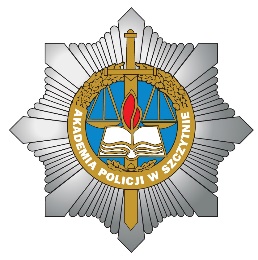 Dotyczy: postępowania nr 04/DZiT/24 na dostawę worków na śmieciZamawiający informuje, że w terminie określonym zgodnie z art. 284 ust. 2 w związku z art. 284 ust. 1 ustawy z 11 września 2019 r. – Prawo zamówień publicznych (tj. Dz.U. z 2023 r,  poz. 1605 ze zm.), dalej Ustawa Pzp, Wykonawca zwrócił się do Zamawiającego z wnioskiem o wyjaśnienie treści specyfikacji warunków zamówienia (dalej SWZ).W związku z powyższym zgodnie z art. 284 ust. 2 i 6  Ustawy Pzp , Zamawiający przekazuje treść zapytań, oraz zgodnie z art. 286 ust. 1 Ustawy Pzp zmienia treść w załączniku nr 2 do SWZ:PYTANIE 1:Jaka grubość worków, gdyż nie jest podana w zapytaniu, ewentualnie, proszę o podanie wagi 1 rolkiworków 35l i 60l , które Państwo dotychczas używali.PYTANIE 2:Jakie są wymagane grubości worków, ponieważ nie znalazłem informacji o tym.ODPOWIEDŹ :Zamawiający informuje, że wymagana grubość worków to minimum 18 mikronów.W związku z powyższym, w załączniku nr 2 do SWZ 04/DZiT/24 (FORMULARZ CENOWY) Zamawiający uzupełnia opis przedmiotu zamówienia o zapis określający minimalną grubość worków:w pozycji nr 1 (worki do śmieci 60 litrów) po wyrażeniu: wykonane z wytrzymałej grubej foli LDPE (nieprześwitującej) dodaje się zapis: „minimum 18 mikronów”,w pozycji nr 2 (orki do śmieci 35 litrów) po wyrażeniu: wykonane z wytrzymałej grubej foli LDPE (nieprześwitującej) dodaje się zapis: „minimum 18 mikronów”,Zgodnie z art. 286 ust. 7 ustawy Pzp Zamawiający udostępnia na stronie internetowej prowadzonego postępowania https://platformazakupowa.pl/transakcja/901263 informację o zmianie treści SWZ w wyżej wskazanym zakresie. Zmiana treści Specyfikacji Warunków Zamówienia nie jest zmianą istotną dla sporządzenia oferty, w związku z czym terminy składania i otwarcia ofert nie ulegają zmianie.Wszystkie zmiany stanowią integralną część SWZ i są wiążące dla Wykonawców. 		   p. o. Kanclerza                  Akademii Policji w Szczytnie                         asp. Anna Pepłowskawykonano w 1 egz.:oryginał pozostaje u nadawcyopr./wyk. HŻ tel. 47 733 5576